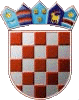         REPUBLIKA HRVATSKA     VARAŽDINSKA ŽUPANIJA             OPĆINA VINICAOPĆINSKO VIJEĆEKLASA: 024-04/23-01/02URBROJ: 2186-11-23-1U Vinici, 17. ožujka 2023.Temeljem odredbe članka 82. stavka 2. Pravilnika o proračunskom računovodstvu i računskom planu („Narodne novine“  broj 124/14, 115/15, 87/16, 3/18, 126/19, 108/20, 144/21), i članka 30. Statuta Općine Vinica (Službeni vjesnik Varaždinske županije broj 30/20, 9/21) Općinsko vijeće Općine Vinica na sjednici održanoj dana 17. ožujka 2023. donosi:ODLUKU o raspodjeli rezultata poslovanja Općine Vinica za 2022. godinu Članak 1. Ovom Odlukom provodi se preraspodjela financijskog rezultata Općine Vinica za 2022. godinu u svrhu knjigovodstvenog usklađenja na računima podskupine 922 te se utvrđuje namjena i raspodjela dijela viška neutrošenih namjenskih prihoda. Članak 2.Izvršenjem Proračuna Općine Vinica za 2022. utvrđen je rezultat, kako slijedi: Višak prihoda poslovanja ………………………….….  1.544.680,06 knManjak prihoda od nefinancijske imovine …………… 2.988.634,56 knČlanak 3. Viškom prihoda poslovanja iz članka 2. pokriva se manjak prihoda od nefinancijske imovine ostvaren u 2022.g. u iznosu od 1.544.680,06 knČlanak 4.Preostali manjak prihoda od nefinancijske imovine u iznosu od 1.443.954,50 kn pokriva se iz viška prihoda iz prethodnih razdoblja.Članak 5.Utvrđeni višak prihoda raspoloživ u sljedećem razdoblju u iznosu od 947.555,66 kn raspoređuje se na podmirenje rashoda za izgradnju Športskog centra Vinica u iznosu od 533.758,94 kn, podmirenje rashoda za trajno zbrinjavanje komunalnog otpada (bala) u iznosu od 388.398,38 kn i podmirenje tekućih rashoda poslovanja u iznosu od 25.398,24 kn.Članak 6.Ova Odluka objavit će se u „Službenom vjesniku Varaždinske županije“ i stupa na  snagu osmog dana od dana objave. OPĆINSKO VIJEĆE OPĆINE VINICAPREDSJEDNIKPredrag Štromar